 Smlouva příkazní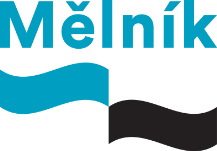 Poskytování konzultačních IT služeb pro město Mělníkč. smlouvy příkazníka …č. smlouvy příkazce …/2024/SS(dále jen „smlouva“)uzavřená dále uvedeného dne, měsíce a roku dle § 2430 a n. zákona č. 89/2012 Sb., občanský zákoník, ve znění pozdějších předpisů, v tomto znění:Smluvní strany Město Mělník, se sídlem náměstí Míru 1/1, 276 01 Mělník IČO: 00237051 bankovní spojení Česká spořitelna a.s., číslo účtu: 27-0460004379/0800 zastoupené Ing. Tomášem Martincem, Ph.D., starostou kontaktní osoba: xxx xxx xxx(dále jen „příkazce“) CNS a.s. se sídlem Nad Šafranicí 574, 276 01 MělníkIČO: 26129558, DIČ: CZ26129558bankovní spojení MONETA Money Bank a.s., číslo účtu: 164980762/0600zapsaná v obchodním rejstříku vedeném u Městského soudu v Praze, oddíl B., vložka 6233.zastoupená Ing. Petrem Samkem, místopředsedou představenstva,kontaktní osoba: Ing. Petr Samek xxx xxx xxx (dále jen „příkazník“) Předmět smlouvyPříkazník se touto smlouvou zavazuje, že bude pro příkazce jeho jménem a na jeho účet vykonávat následující služby v oblasti IT zahrnující: poradenství v následujících oblastech: analýza a hodnocení IT prostředí HW/SW, IT strategie a plánování, architektura a design systémů, projektový management, bezpečnost a ochrana dat, optimalizace procesů a automatizace, výběr a implementace technologií, školení a podpora uživatelů, řešení problémů a technická podpora, průběžné hodnocení a zlepšování, řízení změn a inovací, outsourcing a správa dodavatelů, dodržování předpisů a souladů s legislativou, komunikace a prezentace, dokumentace a správu znalostí, poskytování odborných IT konzultací,, ICT služby s vyššími odbornými kompetencemi v rozsahu požadovaném a objednaném příkazcem, vedení rozsáhlých projektů s dopadem na IT (projektový management),poradenství v oblasti kyberbezpečnosti včetně projektů směřujících k souladu s novou legislativou kybernetické bezpečnosti (nový Zákon o kybernetické bezpečnosti / NIS2 / ISO 27001).Příkazce se touto smlouvou zavazuje poskytovat příkazníkovi za činnost dle této smlouvy odměnu a další požitky podle článku 6 této smlouvy. Trvání a ukončení smluvního vztahuPráce na plnění předmětu smlouvy budou zahájeny ihned od nabytí účinnosti této smlouvy. Práce na plnění předmětu smlouvy budou probíhat do 24 měsíců od zahájení této smlouvy.Smlouva bude ukončena buď vyčerpáním částky 1 990 000 Kč bez DPH, nebo uplynutím sjednané doby plnění. Podle toho, která skutečnost nastane dřív.Příkazce je oprávněn tuto smlouvy vypovědět kdykoliv a bez udání důvodu, a to s výpovědní dobou 15 dní. Tímto není dotčeno právo příkazce od této smlouvy odstoupit ze zákonných důvodů, a to zejména v případě porušení závazků příkazníka. Příkazník je oprávněn od smlouvy odstoupit v případě, kdy je Příkazce v prodlení s úhradou řádně vystavené faktury za řádně poskytnuté činnosti dle této smlouvy, a toto prodlení přesahuje 1 měsíc a není napraveno ani do 14 dní po výzvě k nápravě.Do pěti (5) pracovních dnů po ukončení právního vztahu, založeného touto smlouvou, je příkazník povinen: předat příkazci veškeré doklady, které od něho obdržel, připravit konečné vyúčtování a protokol o ukončení smlouvy. V případě nutnosti je příkazník povinen učinit i jiná přiměřená opatření (jednání) vedoucí k zabránění vzniku škody příkazci. Součinnost příkazcePříkazce se zavazuje poskytnout příkazníku pro provádění sjednaného plnění úplnou a standardizovanou dokumentaci, kterou při provádění srovnatelných činností používají jeho zaměstnanci. Příkazce se zavazuje poskytnout příkazníkovi veškerou možnou součinnost při vykonávání předmětu smlouvy. Povinnosti příkazníkaPříkazník se zavazuje zajistit fyzickou přítomnost svého pracovníka (zejména v sídle příkazce) za účelem plnění této smlouvy vždy do 30 minut v pracovních dnech a do 60 minut v nepracovních dnech. Uvedené ceny v příloze č. 1 této smlouvy jsou včetně cestovních náhrad.Při plnění závazků dle této smlouvy se příkazník zavazuje postupovat s odbornou péčí a v souladu se smlouvou, v souladu s obecně závaznými právními předpisy, a v souladu s výchozími podklady Příkazce, které mu byly předány ke dni uzavření smlouvy, a s pokyny Příkazce a v souladu s rozhodnutími a vyjádřeními veřejnoprávních orgánů.Příkazník je povinen k poslednímu dni kalendářního měsíce doručit příkazci měsíční výkaz prací a uplatňuje-li náhradu cestovních výdajů, i cestovní výkazy a doklady tyto výdaje prokazující. Příkazník se zavazuje, že bude šetřit zájmy příkazce a že se bez jeho předchozího souhlasu neodchýlí od příkazcových pokynů. Příkazník se zavazuje, že bez zbytečného odkladu oznámí příkazci potřebu uskutečnění právních úkonů, zejména potřebu uzavření příslušných smluv, ale i potřebu jiných opatření. Příkazník se zavazuje vykonávat sjednané úkony osobně, aniž by k tomu bez souhlasu příkazce použil třetí osoby, popřípadě převedl některé své povinnosti z této smlouvy na třetí osoby. Smluvní strany se výslovně dohodly na vyloučení aplikace § 2434 občanského zákoníku o možnosti obstarat záležitost prostřednictvím náhradníka.Příkazník se zavazuje zachovávat mlčenlivost o skutečnostech, souvisejících se zakázkami příkazce a o skutečnostech, které je třeba v zájmu příkazce uchovat v tajnosti. Tento jeho závazek potrvá i po ukončení právního vztahu, založeného touto smlouvou. Součástí obchodního tajemství jsou veškeré informace o příkazci a dále veškerá účetní, obchodní a technická evidence a dokumentace, jakož i další informace, jež se obecně považují za součást obchodního tajemství. Tento závazek obsahuje povinnost: zachovat mlčenlivost o výrobních, technických, organizačních a jiných skutečnostech, o kterých se v souvislosti touto smlouvou dozví a které mají zůstat utajeny jako hospodářské či služební tajemství, zachovat mlčenlivost o obchodech, klientele a bilanční situaci příkazce a dbát, aby se tato tajemství nedostala do rukou nepovolaných osob. Příkazník je povinen bezodkladně příkazci sdělovat všechny příkazníkem zjištěné skutečnosti, které by mohly ovlivnit či změnit pokyny či jemu známé zájmy příkazce. Od příkazcových pokynů se příkazník může odchýlit, pokud to je nezbytné v zájmu příkazce a pokud nemůže včas obdržet jeho souhlas. Od příkazcových pokynů se příkazník dále odchýlí, je-li příkazcův pokyn v rozporu s právními předpisy nebo rozhodnutími veřejnoprávních orgánů vztahujících se k obstarávání záležitosti. Obdrží-li příkazník od příkazce pokyn zřejmě nesprávný (nikoliv v rozporu s právními předpisy nebo rozhodnutími veřejnoprávních orgánů), upozorní na to příkazce a splní takový pokyn jen tehdy, jestliže na něm příkazce trvá. Odměna a platební podmínkyPříkazce se zavazuje vyplácet příkazníkovi odměnu vypočtenou dle příkazcem schváleného měsíčního výkazu prací příkazníka, a to podle denní sazby stanovené v Ceníku prací, který je přílohou této smlouvy za každou započatou hodinu výkonu činností uvedených v čl. 2.1 této smlouvy. Činnosti uvedené v čl. 2.1 této smlouvy budou provedeny na základě objednávky vystavené příkazcem. Účastníci sjednali lhůtu splatnosti na 30 dnů ode dne vystavení faktury. Neodsouhlasí-li příkazce „Měsíční výkaz práce“ za uplynulé období, je povinen uvést důvody, pro které tak činí. Nedojde-li mezi účastníky k dohodě, je příkazník oprávněn účtovat pouze tu část plnění, v níž nedošlo k rozporu. Všechny ceny jsou uvedeny bez DPH, DPH bude vyčíslena dle platných předpisů ke dni fakturace. Nevykoná-li příkazník u jednotlivé zakázky úkony ve sjednaném rozsahu, přísluší mu poměrná část smluvní odměny, není-li dohodnuto jinak. Příkazníkovi náleží úhrada cestovních výdajů, které budou příkazci účtovány dle platného ceníku, který je přílohou č. 1 této smlouvy. Pro případ svého prodlení s jednotlivými platbami zavazuje se příkazce zaplatit příkazníkovi smluvní pokutu ve výši 0,05 % z částky peněžitého dluhu za každý den prodlení. Příkazník je oprávněn pro každý další rok upravit shora stanovené ceny o míru nárůstu spotřebitelských cen za poskytované služby tak, jak budou pro bezprostředně předcházející období statisticky zjišťovány a oficiálně zveřejňovány Českým statistickým úřadem na jeho webových stránkách www.czso.cz. Příkazník je oprávněn změnit výši odměny uvedené v čl. 6.1 této smlouvy dle platného ceníku. O změně ceníku je příkazník povinen informovat příkazce písemně. Ke změně výše odměny dojde následující kalendářní měsíc. Zpracování osobních údajůV návaznosti na NAŘÍZENÍ EVROPSKÉHO PARLAMENTU A RADY (EU) 2016/679 ze dne 27. dubna 2016 o ochraně fyzických osob v souvislosti se zpracováním osobních údajů a o volném pohybu těchto údajů a o zrušení směrnice 95/46/ES (obecné nařízení o ochraně osobních údajů) (dále jen „GDPR“), které vstoupilo v účinnost dne 25. května 2018 a také v návaznosti na skutečnost, že příkazník při výkonu předmětu této smlouvy má přístup k osobním či citlivým údajům příkazce, jeho zaměstnanců či třetích osob, které jsou ve vztahu k příkazci, se Smluvní strany dohodly na znění následujících ustanovení tohoto článku 7. Příkazník zpracovává osobní údaje poskytnuté příkazcem v souladu s GDPR, a to konkrétně v rozsahu: jméno, příjmení, titul, pracovní pozice, telefonní a e-mailový kontakt zaměstnanců příkazce za účelem plnění předmětu smlouvy uvedeného v čl. 2.1 této smlouvy, další osobní údaje zaměstnanců příkazce uvedené v aplikacích a adresářích příkazce, ke kterým příkazce umožní příkazníkovi přístup za účelem plnění předmětu smlouvy uvedeného v čl. 2.1 této smlouvy, další osobní údaje příkazce uvedené v aplikacích a adresářích příkazce, ke kterým příkazce umožní příkazníkovi přístup za účelem plnění předmětu smlouvy uvedeného v čl. 2.1této smlouvy. Příkazník používá k zabezpečení zpracovávaných osobních údajů vhodná technická a organizační opatření, která svým charakterem odpovídají požadavkům dle GDPR. Jedná se zejména o tato technická a organizační opatření: příkazník přistupuje k osobním údajům uvedeným v čl. 7.2 této smlouvy pouze po zpřístupnění příkazcem, přístup příkazníka k osobním údajům v aplikacích a adresářích příkazce probíhá na základě jedinečných uživatelských účtů zřízených příkazcem, tyto přístupy jsou logovány dle technických možností příkazce, osobní údaje poskytnuté příkazcem jsou příkazníkem uloženy na sdíleném úložišti, které je příkazníkem denně zálohováno, přístupy k osobním údajům jsou řízeny, osobní údaje příkazce jsou na přenosných zařízeních uloženy pouze na dobu transportu, následně uloženy na sdílené úložiště příkazníka a z přenosného zařízení jsou neprodleně smazány, přenosná zařízení jsou vždy zabezpečena heslem v souladu s bezpečnostní politikou příkazníka, při práci s osobními údaji příkazce je vždy dodržována mlčenlivost uvedená čl. 5.6 a5.7 této smlouvy. Příkazník je odpovědný za zpracovávání osobních údajů dle platné legislativy České republiky a zejména pak ve smyslu GDPR. Pro případ odpovědnosti za škodu vzniklou z vadného či chybného zpracovávání osobních údajů má příkazník uzavřené pojištění odpovědnosti, a to až do výše 10 000 000 Kč. Po ukončení výkonu předmětu této smlouvy je příkazník oprávněn uchovávat vybrané osobní údaje za účelem obnovení spolupráce, a to po dobu 10 let od posledního kontaktu. Příkazce výslovně souhlasí, že vybrané osobní údaje, které se příkazník dozvěděl při výkonu předmětu této smlouvy, se mohou objevit v různých typech zpracovaných dokumentů poskytnutých příkazci nebo v obsahu komunikace mezi příkazcem a příkazníkem. Odpovědnost příkazníkaOdpovědnost za škodu se řídí příslušnými ustanoveními občanského zákoníku, nestanoví-li tato smlouva jinak. Příkazník vykoná všechny sjednané činnosti v souladu se zákony, předpisy a normami, které se vážou ke sjednané činnosti.Příkazník odpovídá za škodu, která příkazci vznikne v důsledku porušení povinností příkazníka dle této Smlouvy. Pojištění odpovědnosti příkazníkaPříkazník je povinen po dobu účinnosti této Smlouvy udržovat pojištění odpovědnosti za škodu, kterou by mohl způsobit při poskytování služeb nebo porušením svých povinností dle této Smlouvy, a to se sjednaným pojistným plněním ve výši alespoň 10 000 000 Kč (slovy: deset milionů korun českých) za každou jednotlivou pojistnou událost. K výzvě Příkazce je Příkazník povinen prokázat mu jeho existenci. Veřejnoprávní povinnosti Smluvních stranPříkazník bere výslovně na vědomí, že příkazce má podle ustanovení § 2 odst. 1 písm. b) zákona č. 340/2015 Sb., o zvláštních podmínkách účinnosti některých smluv, uveřejňování těchto smluv a o registru smluv (zákon o registru smluv), v platném znění, charakter subjektu, s nímž uzavřené soukromoprávní smlouvy, jakož i smlouvy o poskytnutí dotace nebo návratné finanční pomoci podléhají povinnému uveřejnění postupem a za podmínek podle tohoto zákona.Příkazník je srozuměn a výslovně a bezvýhradně souhlasí s tím, že úplné znění této Smlouvy včetně všech příloh bude uveřejněno v registru smluv, postupem a za podmínek podle zákona o registru smluv. Příkazník bere rovněž na vědomí, že registr smluv je veřejně přístupný informační systém veřejné správy, jehož správcem je Ministerstvo vnitra, který slouží k uveřejňování smluv podle zákona o registru smluv a umožňuje bezplatný dálkový přístup.Příkazce se zavazuje uveřejnit tuto Smlouvu prostřednictvím registru smluv ve smyslu zákona o registru smluv bez zbytečného odkladu po jejím podpisu oběma Smluvními stranami, nejpozději však do 30 dnů od uzavření této smlouvy.Závěrečná ustanoveníVeškeré změny nebo dodatky k této smlouvě jsou možné uzavírat toliko v písemné formě, podepsané oběma účastníky. Účastníci výslovně vylučují možnost změny této smlouvy jinou než písemnou formou. Tato smlouva nabývá platnosti a účinnosti dnem podpisu oběma účastníky, nejdříve však dnem uveřejnění smlouvy v registru smluv dle čl. 10. Všechny nároky musí být uplatněny doporučeným dopisem, nebo osobním doručením do vlastních rukou. Za datum uplatnění se považuje nejpozději šestý pracovní den, následující po odevzdání dopisu k poštovní přepravě. Na místo doporučeného dopisu lze použít fax, je-li nejpozději druhého dne odeslán doporučený dopis téhož znění.  Příkazce výslovně souhlasí s uvedením své společnosti (osobní jméno a příjmení nebo obchodní firma, město, tel. kontakt, popř. kontaktní osoba) v referencích příkazníka a na jeho webových stránkách. Příkazník prohlašuje, že na sebe dle ustanovení § 1765 odst. 2 občanského zákoníku výslovně přebírá nebezpečí změny okolností.Tato smlouva je vyhotovena v elektronické podobě ve formátu PDF/A, a je podepsána zaručenými elektronickými podpisy smluvních stran založenými na kvalifikovaných certifikátech. Každá ze smluvních stran obdrží smlouvu v elektronické podobě s uznávanými elektronickými podpisy.Všichni účastníci této smlouvy prohlašují, že jsou plně svéprávní, že právní jednání spojená s uzavřením této smlouvy učinili svobodně a vážně, že nikdo z nich nejednal v tísni ani za nápadně nevýhodných podmínek, že s obsahem smlouvy se řádně seznámili, souhlasí s ním a na důkaz toho smlouvu podepisují. Příkazce se zavazuje zajistit pracovníkům (konzultantům) příkazníka pro výkon činností dle této smlouvy na pracovišti příkazce bezpečné pracovní prostředí. Za bezpečné pracovní prostředí dle tohoto ustanovení se rozumí prostředí, ve kterém se nenacházejí žádná rizika pro zdraví pracovníků, tedy prostředí splňující kritéria bezpečnosti a ochrany zdraví při práci. Nezajištění bezpečného pracovního prostředí se považuje za podstatné porušení této smlouvy ze strany příkazce a zakládá právo příkazníka odstoupit od této smlouvy pouhým doručením listiny o odstoupení příkazci. Každá Smluvní strana se zavazuje zachovávat mlčenlivost o všech ekonomických a obchodních informacích druhé Smluvní strany, se kterými přijde během plnění této smlouvy do styku. Současně se každá Smluvní strana zavazuje tyto informace bez souhlasu druhé Smluvní strany nevyužít nad rámec této Smlouvy pro sebe, nezpřístupnit je třetím osobám a ani je pro ně jinak nevyužít. Pro případ porušení této povinnosti sjednávají Smluvní strany smluvní pokutu ve výši 100 000 Kč (slovy: sto tisíc korun českých), kterou je povinná Smluvní strana povinna zaplatit oprávněné Smluvní straně do třiceti (30) dnů od vyzvání oprávněné Smluvní strany. Je-li některé ustanovení této smlouvy neplatné, odporovatelné nebo nevynutitelné či stane-li se takovým v budoucnu, nedotýká se to platnosti, případně vynutitelnosti ustanovení ostatních, pokud z povahy, obsahu nebo z okolností, za jakých bylo takové ustanovení přijato, nevyplývá, že tuto část nelze oddělit od ostatních ustanovení této smlouvy. Účastníci se pro tento případ zavazují takové ustanovení bezodkladně nahradit bezvadným, které bude v nejvyšší možné míře odpovídat obsahu a účelu neplatného, odporovatelného nebo nevynutitelného ustanovení. Pokud v této smlouvě není stanoveno jinak, řídí se právní vztahy z ní vyplývající příslušnými ustanoveními českého právního řádu, zejména pak zákona č. 89/2012 Sb., občanský zákoník.Uzavření příkazní smlouvy bylo schváleno na jednání Rady města dne 12. 2. 2024, č. usnesení 77/2024/R.Přílohou této smlouvy jsou následující listiny:ceník pracídokument certifikace ISO 9001dokument SLA servis deskuV Mělníku dne … 				V Mělníku dne …Ing. Tomáš Martinec, Ph.D.			Ing. Petr Samek
starosta města Mělník 				místopředseda představenstva, CNS a.s.Příloha: Ceník pracíNabídková cena za hodinu bez DPH pozice Technik senior 		990,- KčNabídková cena za hodinu bez DPH pozice Konzultant senior 	1.350,- KčNabídková cena za hodinu bez DPH pozice M-BI 			1.490,- KčNabídková cena za hodinu bez DPH pozice Projektového managera 	1.490,- Kč